     Спецкурс по подготовке к межрегиональной олимпиаде школьников «Евразийская лингвистическая олимпиада» (8-11 классы)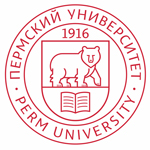 от Пермского госуниверситетаС 2015 года ПГНИУ в лице ЦДО «Littera» РИНО ПГНИУ  стал одним из соучредителей межрегиональной Олимпиады школьников по иностранным языкам «Евразийская лингвистическая олимпиада». Согласно приказу Минобрнауки России № 901 от 28.08.2015 г.  эта Олимпиада относится ко II уровню, что означает, что победители и призеры заключительного этапа Олимпиады получают льготы при поступлении на языковые специальности в вузы, а именно: приравниваются к лицам, набравшим 100 баллов ЕГЭ по иностранному языку, в некоторые вузы принимаются на языковые специальности вне конкурса, т.е. без экзаменов. Олимпиада проводится на добровольной основе (бесплатно) для  школьников 7-11 классов по следующим языкам: английский, немецкий, французский, испанский, китайский.Центр дополнительного образования по иностранным языкам «Littera» РИНО ПГНИУ организует курсы по подготовке к прохождению Олимпиады.Целевая группа: школьники 8-11 классов, увлекающиеся английским языком и культуройОбъем: 16 академических часовРежим занятий и интенсивность: понедельник, среда с 18.40 по 2 академических часа Стоимость: 3 200 рублей за весь курсМинимальная группа: 8 человекДлительность: 1 месяцПреподавательский состав: преподаватели и доценты ПГНИУНачало занятий: 4 декабря 2017 г.Примерное содержание программыДополнительная информация на сайте www.littera.psu.ru/olimpiada  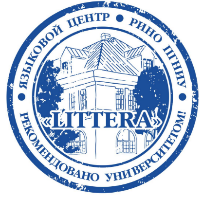 А также по телефонам: (342)2396777, (342)2376335ТемыОбъем Стратегии выполнения заданий на проверку фонетических навыков2 часаСтратегии выполнения тестовых заданий на словообразование, синонимию и идиоматику, коллокации и сочетаемость2 часаДифференциация грамматических структур 2 часаСемантика и функции союзов2 часаЗадания на чтение, толкование слов из контекста2 часаКультурологические реалии2 часаФункциональные фразы2 часаПримеры выполнения письменных творческих заданий2 часаИТОГО16 часов